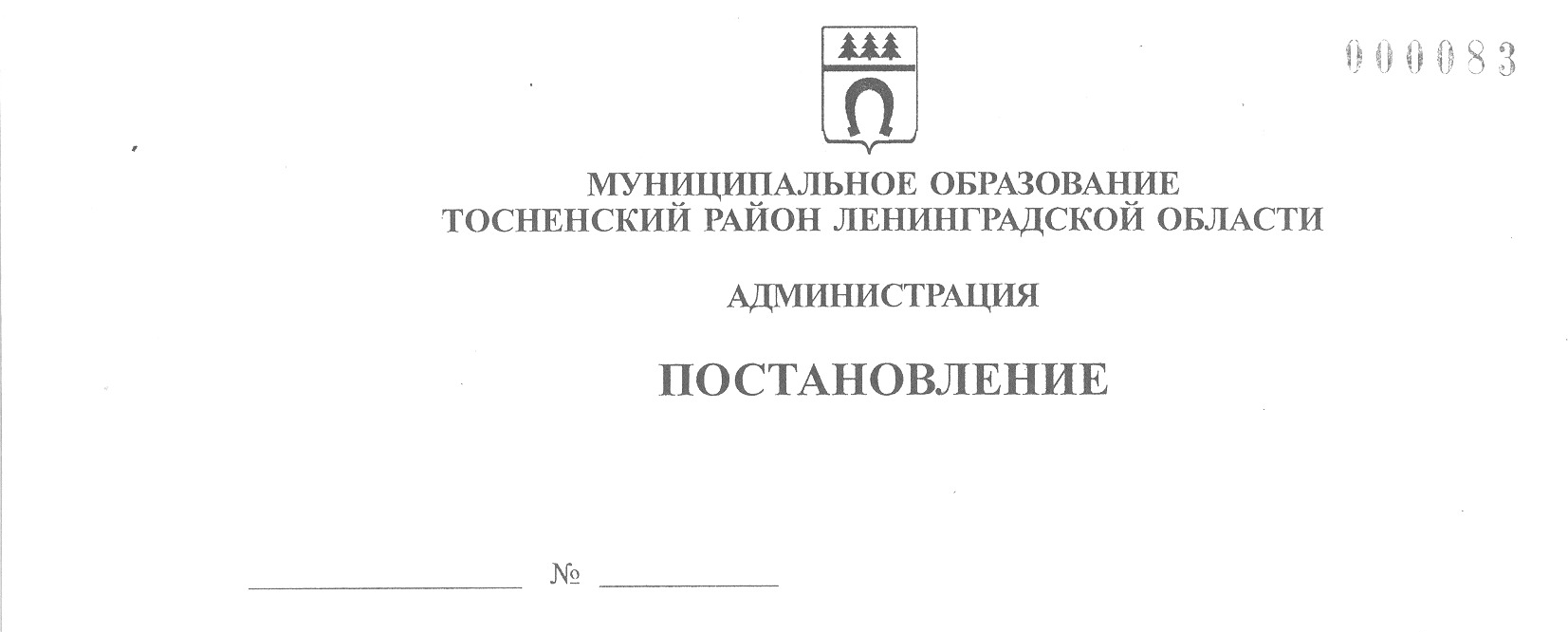 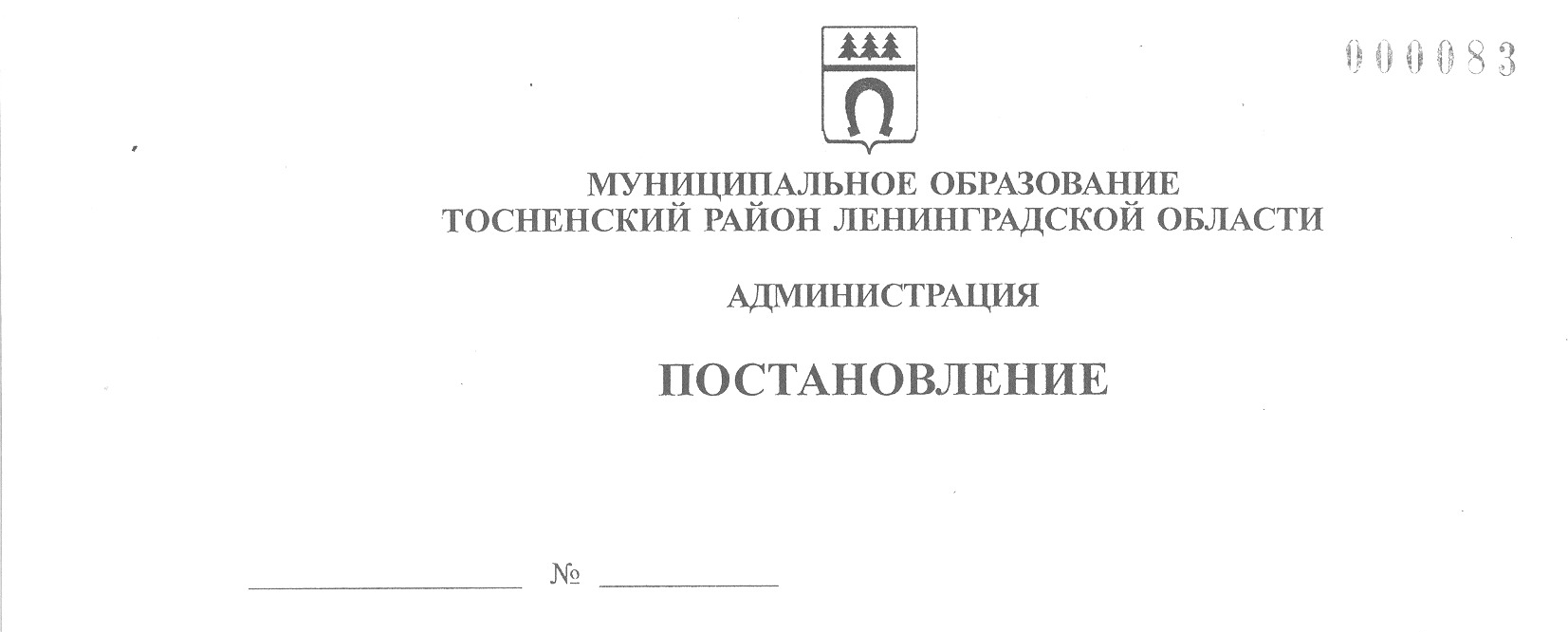       01.06.2022                            1939-паО признании утратившим силу постановления администрации муниципального образования Тосненский район Ленинградской областиот 15.12.2014 № 3140-па «Об утверждении Порядка однократного обеспечения текущего ремонта жилых помещений, находящихся в собственности детей-сироти детей, оставшихся без попечения родителей, или предоставленных им по договору социального найма жилого помещения и признанных нуждающимися в ремонте, при заселении в них детей-сирот и детей, оставшихся без попечения родителей, по окончании пребывания в государственных и негосударственных учреждениях для детей-сирот и детей, оставшихся без попечения родителей, или на воспитании в семье»	На основании областного закона Ленинградской области от 17.06.2011          № 47-оз «О наделении органов местного самоуправления муниципальных образований Ленинградской области отдельным государственным полномочием Российской Федерации, переданным органам государственной власти Ленинградской     области, и отдельными государственными полномочиями Ленинградской области по опеке и попечительству, социальной поддержке детей-сирот и детей, оставшихся без попечения родителей, и лиц из числа детей-сирот и детей, оставшихся без попечения родителей», в соответствии с частью 7 статьи 2-1 областного закона Ленинградской области от 28.07.2005 № 65-оз «О дополнительных гарантиях социальной поддержки детей-сирот и детей, оставшихся без попечения родителей, лиц из числа детей-сирот и детей, оставшихся без попечения родителей, в Ленинградской области», с учетом постановления  Правительства Ленинградской области от 12 мая 2022 года № 309 «Об утверждении Порядка проведения текущего ремонта жилых помещений детей-сирот и детей, оставшихся без попечения родителей, лиц из числа детей-сирот и детей, оставшихся без попечения родителей» администрация     муниципального образования Тосненский район Ленинградской областиПОСТАНОВЛЯЕТ:	1. Признать утратившим силу постановление администрации муниципального образования Тосненский район Ленинградской области от 15.12.2014 № 3140-па «Об утверждении Порядка однократного обеспечения текущего ремонта жилых помещений, находящихся в собственности детей-сирот и детей, оставшихся без попечения родителей, или предоставленных им по договору социального найма жилого помещения и признанных нуждающимися в ремонте, при заселении в них детей-сирот и детей, оставшихся без попечения родителей, по окончании пребывания        в государственных и негосударственных учреждениях для детей-сирот и детей, оставшихся без попечения родителей, или на воспитании в семье».	2. Признать утратившим силу постановление администрации муниципального образования Тосненский район Ленинградской области от 30.05.2019 № 831-па «О внесении изменения в Порядок однократного обеспечения текущего ремонта жилых помещений находящихся в собственности детей-сирот и детей, оставшихся без попечения родителей, или предоставленных им по договору социального найма жилого помещения и признанных нуждающимися в ремонте, при заселении в них детей-сирот и детей, оставшихся без попечения родителей, по окончании пребывания в государственных и негосударственных учреждениях для детей-сирот и детей, оставшихся без попечения родителей, или на воспитании в семье».	3. Комитету образования администрации муниципального образования       Тосненский район Ленинградской области направить в пресс-службу комитета по организационной работе, местному самоуправлению, межнациональным и межконфессиональным отношениям администрации муниципального образования Тосненский район Ленинградской области настоящее постановление для опубликования и обнародования в порядке, установленном Уставом муниципального образования Тосненский муниципальный район Ленинградской области.	4. Комитету по организационной работе, местному самоуправлению, межнациональным и межконфессиональным отношениям администрации муниципального образования Тосненский район Ленинградской области опубликовать и обнародовать настоящее постановление в порядке, установленном Уставом муниципального образования Тосненский муниципальный район Ленинградской области.	5. Контроль за исполнением постановления возложить на первого заместителя главы администрации муниципального образования Тосненский район Ленинградской области Тычинского И.Ф.	6. Настоящее постановление вступает в силу со дня его официального опубликования.Глава администрации                                                                              А.Г. КлементьевБаженова Лариса Николаевна, 8(81361)219947 гв